Сумська міська радаVІІ СКЛИКАННЯ _____ СЕСІЯРІШЕННЯвід                               № м. СумиРозглянувши пропозицію Сумського міського голови Лисенка О.М., відповідно до частини п’ятої статті 14-1 та пункту 5 частини четвертої статті 42 Закону України «Про місцеве самоврядування в Україні», керуючись пунктом 3 частини першої статті 26 Закону України «Про місцеве самоврядування в Україні», Сумська міська радаВИРІШИЛА:1. Унести зміни до рішення Сумської міської ради від 27 вересня 2017 року № 2520-МР «Про затвердження персонального складу виконавчого комітету Сумської міської ради VIІ скликання», а саме:1.1. Вивести зі складу виконавчого комітету Сумської міської ради VIІ скликання Волошину Ольгу Михайлівну.1.2. Увести до складу  виконавчого комітету Сумської міської ради VIІ скликання Мечика Володимира Анатолійовича.1.3. У зв’язку з цим вирішальну частину рішення викласти в наступній редакції:«Затвердити виконавчий комітет Сумської міської ради VІІ скликання у складі:Байдак Олександр Геннадійович Баранов Андрій ВолодимировичБлагосмислов Володимир ОлексійовичВойтенко Володимир ВолодимировичВолонтирець Віктор МефодійовичГалицький Максим ОлеговичДмітрєвская Альона ІванівнаЗікрань Віталій МиколайовичКоваленко Віктор ВолодимировичКучменко Едуард ВолодимировичЛазаренко Олександр ВолодимировичЛисенко Олександр МиколайовичМечик Володимир АнатолійовичМоісеєнко Віталій ВолодимировичМотречко Віра ВолодимирівнаНагорний Дмитро ВолодимировичПак Степан ЯковичТетьоркін Олег Володимирович Тихенко Костянтин ПавловичУдовенко Юрій Олексійович».Сумський міський голова						О.М. ЛисенкоІніціатор розгляду питання Сумський міський голова Проект рішення підготовлено відділом організаційно-кадрової роботиДоповідає: Сумський міський голова Лисенко О.М.Лист погодженнядо проекту рішення Сумської міської ради«Про внесення змін до рішення Сумської міської ради від 27 вересня 2017 року № 1520-МР «Про затвердження персонального складу виконавчого комітету Сумської міської ради VIІ скликання»Начальник відділуорганізаційно-кадрової роботи					А.Г. АнтоненкоНачальник правового управління					О.В.ЧайченкоСекретар Сумської міської ради					А.В. БарановПроект рішення підготовлений з урахуванням вимог Закону України «Про доступ до публічної інформації» та Закону України «Про захист персональних даних».						__________________ А.Г. Антоненко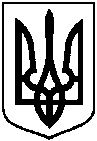 ПРОЕКТОприлюднено «___» ___________ 2019Про внесення змін до рішення Сумської міської ради від 27 вересня 2017 року № 2520-МР «Про затвердження персонального складу виконавчого комітету Сумської міської ради VIІ скликання»